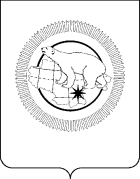 П Р И К А ЗВ  связи с обнаруженной технической ошибкой в оформлении оригинала лицензии № ЛО-87-01-000043 от 28 декабря 2017 года,ПРИКАЗЫВАЮ:	Внести в приказ Департамента социальной политики Чукотского автономного округа от 28 декабря 2017 года № 2806 «О переоформлении лицензии» следующее изменение: приложение 2 изложить в редакции согласно приложению к настоящему приказу. 2. Списать как испорченный бланк лицензии Серия ДСП № 000033. 3. Контроль за исполнением настоящего приказа оставляю за собой. Перечень юридических лиц, которым предоставлена  в порядке переоформления лицензия  на осуществление медицинской деятельности (за исключением указанной деятельности, осуществляемой медицинскими организациями и другими организациями, входящими в частную систему здравоохранения, на территории инновационного центра «Сколково»)  в связи с изменением перечня выполняемых работ, оказываемых услуг, составляющих лицензируемый вид деятельности, ранее не указанных в лицензии, бессрочным действием с 28 декабря 2017 года».ДЕПАРТАМЕНТ  СОЦИАЛЬНОЙ  ПОЛИТИКИ  ЧУКОТСКОГО  АВТОНОМНОГО  ОКРУГАот 28 декабря 2017 г.№2830г. АнадырьО внесении изменений в приказ Департамента социальной политики Чукотского автономного округа от 28 декабря 2017 года № 2806Начальник ДепартаментаЕ.В. ПодлесныйПриложение  к приказу Департамента социальной политики Чукотского автономного округа  от      28.12.2017 г.    № 2830«Приложение  2к приказу Департамента социальной политики Чукотского автономного округаот 28 декабря 2017 года № 2806№п/пНаименование юридического лица или ФИО индивидуального предпринимателяЮридический адрес юридического лица или место жительства индивидуального предпринимателяИННОГРН/ГРНАдрес местаосуществлениядеятельностиПеречень выполняемых работ, оказываемых услуг, составляющих лицензируемую деятельность Серия и номер,предоставленного (переоформленного) документа, подтверждающего наличие лицензии1Государственное бюджетное учреждение здравоохранения «Межрайонный медицинский центр»689450, Чукотский автономный округ, Билибинский район, г. Билибино, ул. Приисковая, д. 12.870301089611487090000651.689450, Чукотский автономный округ,  Билибинский район, г. Билибино, ул. Приисковая, д. 12.2. При оказании первичной, в том числе доврачебной, врачебной и специализированной, медико-санитарной помощи организуются и выполняются следующие работы (услуги): 1) при оказании первичной доврачебной медико-санитарной помощи в амбулаторных условиях по: акушерскому делу, анестезиологии и реаниматологии, вакцинации (проведению профилактических прививок),  диетологии, лабораторному делу, лабораторной диагностике, лечебной физкультуре, лечебному делу, медицинской статистике, медицинскому массажу, наркологии, операционному делу, организации сестринского дела,рентгенологии, сестринскому делу, сестринскому делу в педиатрии, стоматологии, стоматологии ортопедической, физиотерапии, функциональной диагностике. 2) при оказании первичной врачебной медико-санитарной помощи в амбулаторных условиях по: вакцинации (проведению профилактических прививок), неотложноймедицинской помощи, педиатрии, терапии. 3) при оказании первичной врачебной медико-санитарной помощи в  условиях дневного стационара по: педиатрии, терапии. 4) при оказании первичной специализированной медико-санитарной помощи в амбулаторных условиях по: акушерству и гинекологии (за исключением использования вспомогательных репродуктивных технологий), анестезиологии и реаниматологии, дерматовенерологии, инфекционным болезням, кардиологии, клинической лабораторной диагностике, неврологии, неотложной медицинской помощи, онкологии, организации здравоохранения и общественному здоровью, оториноларингологии (за исключением кохлеарной имплантации), офтальмологии, профпатологии, психиатрии, психиатрии-наркологии, рентгенологии, стоматологии детской, стоматологии ортопедической, стоматологии терапевтической, стоматологии хирургической, травматологии и ортопедии, ультразвуковой диагностике, управлению сестринской деятельностью, физиотерапии, фтизиатрии, функциональной диагностике, хирургии, эндокринологии, эндоскопии. 5) при оказании первичной специализированной медико-санитарной помощи в условиях дневного стационара по: акушерству и гинекологии (за исключением использования вспомогательных репродуктивных технологий), анестезиологии и реаниматологии, дерматовенерологии, инфекционным болезням, кардиологии, клинической лабораторной диагностике, неврологии, онкологии, организации здравоохранения и общественному здоровью, оториноларингологии (за исключением кохлеарной имплантации), офтальмологии, психиатрии, психиатрии-наркологии, рентгенологии, стоматологии детской, стоматологии ортопедической, стоматологии терапевтической, стоматологии хирургической, ультразвуковой диагностике, физиотерапии, фтизиатрии, хирургии, эндокринологии, эндоскопии.3.  При оказании специализированной, в том числе высокотехнологичной, медицинской помощи организуются и выполняются следующие работы (услуги): 1) при оказании специализированной медицинской помощи в условиях дневного стационара по: акушерскому делу, акушерству и гинекологии (за исключением использования вспомогательных репродуктивных технологий), анестезиологии и реаниматологии, дерматовенерологии, инфекционным болезням, кардиологии, клинической лабораторной диагностике, лабораторному делу, неврологии, онкологии,  оториноларингологии (за исключением кохлеарной имплантации), офтальмологии, педиатрии, психиатрии, психиатрии-наркологии, рентгенологии, терапии, ультразвуковой диагностики, физиотерапии, фтизиатрии, хирургии, эндокринологии, эндоскопии.2) при оказании специализированной медицинской помощи в стационарных условиях по: акушерскому делу, акушерству и гинекологии (за исключением использования вспомогательных репродуктивных технологий), анестезиологии и реаниматологии, вакцинации (проведению профилактических прививок), дерматовенерологии, инфекционным болезням, кардиологии, клинической лабораторной диагностике, лабораторному делу, медицинскому массажу, неврологии, неонатологии, онкологии, операционному делу, организации здравоохранения и общественному здоровью, организации сестринского дела, оториноларингологии (за исключением кохлеарной имплантации), офтальмологии, педиатрии, психиатрии, психиатрии-наркологии, рентгенологии, сестринскому делу, сестринскому делу в педиатрии, терапии, травматологии и ортопедии, трансфузиологии, ультразвуковой диагностике, физиотерапии, фтизиатрии, функциональной диагностике, хирургии, эндокринологии, эндоскопии.4. При оказании скорой, в том числе скорой специализированной,  медицинской помощи организуются и выполняются следующие работы (услуги): 1) при оказании скорой медицинской помощи вне медицинской организации по: скорой медицинской помощи. 3) при оказании скорой медицинской помощи амбулаторных условиях по: скорой медицинской помощи.7. При проведении медицинских осмотров, медицинских освидетельствований и медицинских экспертиз организуются и выполняются следующие работы (услуги): 1) при проведении медицинских осмотров по: медицинским осмотрам (предварительным, периодическим), медицинским осмотрам (предрейсовым, послерейсовым), медицинским осмотрам (предсменным,  послесменным), медицинским осмотрам профилактическим. 2) при проведении медицинских освидетельствований: медицинскому освидетельствованию кандидатов в усыновители; опекуны (попечители) или приемные родители; медицинскому освидетельствованию на выявление ВИЧ-инфекции; медицинскому освидетельствованию на наличие инфекционных заболеваний, представляющих опасность для окружающих и являющихся основанием для отказа иностранным гражданам и лицам без гражданства в выдаче либо аннулировании разрешения на временное проживание, или вида на жительство, или разрешения на работу в Российской Федерации; медицинскому освидетельствованию на наличие медицинских противопоказаний к управлению транспортным средством; медицинскому освидетельствованию на наличие медицинских противопоказаний к владению оружием; медицинскому освидетельствованию на состояние опьянения (алкогольного, наркотического или иного токсического); психиатрическому освидетельствованию. 3) при проведении медицинских экспертиз по: экспертизе качества медицинской помощи, экспертизе профессиональной пригодности, экспертизе временной нетрудоспособности.8. При обращении донорской крови и (или) ее компонентов в медицинских целях организуются и выполняются работы (услуги) по заготовке, хранению донорской крови и (или) ее компонентов.Лицензия регистрационный № ЛО-87-01-000043 от 28 декабря 2017 г. бессрочного действия бланк Серия ДСП № 000035 с приложением № 1 (стр. 1-6) от 28 декабря 2017 г. бланки Серия ДСП №№ 000159-000164.22.689450, Чукотский автономный округ,  Билибинский район, г. Билибино, м-н Артика, д. 4.2. При оказании первичной, в том числе доврачебной, врачебной и специализированной, медико-санитарной помощи организуются и выполняются следующие работы (услуги): 1) при оказании первичной доврачебной медико-санитарной помощи в амбулаторных условиях по:  сестринскому делу в педиатрии, вакцинации (проведению профилактических прививок).Лицензия регистрационный № ЛО-87-01-000043 от 28 декабря 2017 г. бессрочного действия бланк Серия ДСП № 000035 с приложением № 1 (стр. 1-6) от 28 декабря 2017 г. бланки Серия ДСП №№ 000159-000164.33.689450, Чукотский автономный округ,  Билибинский район, г. Билибино, проезд Весенний, д. 1.2. При оказании первичной, в том числе доврачебной, врачебной и специализированной, медико-санитарной помощи организуются и выполняются следующие работы (услуги): 1) при оказании первичной доврачебной медико-санитарной помощи в амбулаторных условиях по: сестринскому делу в педиатрии, вакцинации (проведению профилактических прививок).Лицензия регистрационный № ЛО-87-01-000043 от 28 декабря 2017 г. бессрочного действия бланк Серия ДСП № 000035 с приложением № 1 (стр. 1-6) от 28 декабря 2017 г. бланки Серия ДСП №№ 000159-000164.44.689450, Чукотский автономный округ,  Билибинский район, г. Билибино, ул. Ленина, д. 2А.2. При оказании первичной, в том числе доврачебной, врачебной и специализированной, медико-санитарной помощи организуются и выполняются следующие работы (услуги): 1) при оказании первичной доврачебной медико-санитарной помощи в амбулаторных условиях по: сестринскому делу в педиатрии, вакцинации (проведению профилактических прививок).Лицензия регистрационный № ЛО-87-01-000043 от 28 декабря 2017 г. бессрочного действия бланк Серия ДСП № 000035 с приложением № 1 (стр. 1-6) от 28 декабря 2017 г. бланки Серия ДСП №№ 000159-000164.55.689450, Чукотский автономный округ,  Билибинский район, г. Билибино, ул. Ленина, д. 2.2. При оказании первичной, в том числе доврачебной, врачебной и специализированной, медико-санитарной помощи организуются и выполняются следующие работы (услуги): 1) при оказании первичной доврачебной медико-санитарной помощи в амбулаторных условиях по: сестринскому делу в педиатрии, вакцинации (проведению профилактических прививок).Лицензия регистрационный № ЛО-87-01-000043 от 28 декабря 2017 г. бессрочного действия бланк Серия ДСП № 000035 с приложением № 1 (стр. 1-6) от 28 декабря 2017 г. бланки Серия ДСП №№ 000159-000164.66.689450, Чукотский автономный округ,  Билибинский район, г. Билибино, ул. Ленина, д. 8 .2. При оказании первичной, в том числе доврачебной, врачебной и специализированной, медико-санитарной помощи организуются и выполняются следующие работы (услуги): 1) при оказании первичной доврачебной медико-санитарной помощи в амбулаторных условиях по: сестринскому делу в педиатрии, стоматологии, вакцинации (проведению профилактических прививок). 4) при оказании первичной специализированной медико-санитарной помощи в амбулаторных условиях по: стоматологии детской.Лицензия регистрационный № ЛО-87-01-000043 от 28 декабря 2017 г. бессрочного действия бланк Серия ДСП № 000035 с приложением № 1 (стр. 1-6) от 28 декабря 2017 г. бланки Серия ДСП №№ 000159-000164.77.689470, Чукотский автономный округ, Билибинский район, с. Омолон, ул. Береговая, д. 4.2. При оказании первичной, в том числе доврачебной, врачебной и специализированной, медико-санитарной помощи организуются и выполняются следующие работы (услуги): 1) при оказании первичной доврачебной медико-санитарной помощи в амбулаторных условиях по: акушерскому делу, вакцинации (проведению профилактических прививок), лечебному делу, сестринскому делу, сестринскому делу в педиатрии. 2) при оказании первичной врачебной медико-санитарной помощи в амбулаторных условиях по: вакцинации (проведению профилактических прививок), общей врачебной практике (семейной медицине), организации здравоохранения и общественному здоровью, педиатрии.3) при оказании первичной врачебной медико-санитарной помощи в условиях дневного стационара по: общей врачебной практике, педиатрии.  3. При оказании специализированной, в том числе высокотехнологичной, медицинской помощи организуются и выполняются следующие работы (услуги): 1) при оказании специализированной медицинской помощи в условиях дневного стационара по: акушерскому делу, общей практике,  педиатрии, сестринскому делу, сестринскому делу в педиатрии.7. При проведении медицинских осмотров, медицинских освидетельствований и медицинских экспертиз организуются и выполняются следующие работы (услуги): 1) при проведении медицинских осмотров по: медицинским осмотрам (предрейсовым, послерейсовым). 2) при проведении медицинских освидетельствований: медицинскому освидетельствованию на состояние опьянения (алкогольного, наркотического или иного токсического). 3) при проведении медицинских экспертиз по: экспертизе временной нетрудоспособности.Лицензия регистрационный № ЛО-87-01-000043 от 28 декабря 2017 г. бессрочного действия бланк Серия ДСП № 000035 с приложением № 1 (стр. 1-6) от 28 декабря 2017 г. бланки Серия ДСП №№ 000159-000164.88.689460, Чукотский автономный округ, Билибинский район, с. Анюйск, проезд Билибинский, д. 8.2. При оказании первичной, в том числе доврачебной, врачебной и специализированной, медико-санитарной помощи организуются и выполняются следующие работы (услуги): 1) при оказании первичной доврачебной медико-санитарной помощи в амбулаторных условиях по: вакцинации (проведению профилактических прививок), лечебному делу, сестринскому делу, сестринскому делу в педиатрии. 2) при оказании первичной врачебной медико-санитарной помощи в амбулаторных условиях по: вакцинации (проведению профилактических прививок), общей врачебной практике (семейной медицине), организации здравоохранения и общественному здоровью, педиатрии. 3) при оказании первичной врачебной медико-санитарной помощи в условиях дневного стационара по: общей врачебной практике, педиатрии.         3. При оказании специализированной, в том числе высокотехнологичной, медицинской помощи организуются и выполняются следующие работы (услуги): 1) при оказании специализированной медицинской помощи в условиях дневного стационара по: акушерскому делу, общей практике,  педиатрии, сестринскому делу, сестринскому делу в педиатрии.7. При проведении медицинских осмотров, медицинских освидетельствований и медицинских экспертиз организуются и выполняются следующие работы (услуги):  1) при проведении медицинских осмотров по: медицинским осмотрам (предрейсовым, послерейсовым). 2) при проведении медицинских освидетельствований: медицинскому освидетельствованию на состояние опьянения (алкогольного, наркотического или иного токсического). 3) при проведении медицинских экспертиз по: экспертизе временной нетрудоспособности.Лицензия регистрационный № ЛО-87-01-000043 от 28 декабря 2017 г. бессрочного действия бланк Серия ДСП № 000035 с приложением № 1 (стр. 1-6) от 28 декабря 2017 г. бланки Серия ДСП №№ 000159-000164.99.689468, Чукотский автономный округ, Билибинский район, с. Илирней, ул. Центральная, д. 6Б.2. При оказании первичной, в том числе доврачебной, врачебной и специализированной, медико-санитарной помощи организуются и выполняются следующие работы (услуги): 1) при оказании первичной доврачебной медико-санитарной помощи в амбулаторных условиях по: вакцинации (проведению профилактических прививок), лечебному делу, сестринскому делу, сестринскому делу в педиатрии. 2) при оказании первичной врачебной медико-санитарной помощи в амбулаторных условиях по: вакцинации (проведению профилактических прививок), терапии.7. При проведении медицинских осмотров, медицинских освидетельствований и медицинских экспертиз организуются и выполняются следующие работы (услуги): 1) при проведении медицинских осмотров по:  медицинским осмотрам (предрейсовым, послерейсовым). 2) при проведении медицинских освидетельствований:  медицинскому освидетельствованию на состояние опьянения (алкогольного, наркотического или иного токсического). 3) при проведении медицинских экспертиз по:  экспертизе временной нетрудоспособности.Лицензия регистрационный № ЛО-87-01-000043 от 28 декабря 2017 г. бессрочного действия бланк Серия ДСП № 000035 с приложением № 1 (стр. 1-6) от 28 декабря 2017 г. бланки Серия ДСП №№ 000159-000164.1010. 689480, Чукотский автономный округ, Билибинский район, с. Кепервеем, ул.Центральная, д.12.2. При оказании первичной, в том числе доврачебной, врачебной и специализированной, медико-санитарной помощи организуются и выполняются следующие работы (услуги): 1) при оказании первичной доврачебной медико-санитарной помощи в амбулаторных условиях по: вакцинации (проведению профилактических прививок), лечебному делу, сестринскому делу, сестринскому делу в педиатрии, физиотерапии.  7. При проведении медицинских осмотров, медицинских освидетельствований и медицинских экспертиз организуются и выполняются следующие работы (услуги): 1) при проведении медицинских осмотров по: медицинским осмотрам (предрейсовым, послерейсовым). 2) при проведении медицинских освидетельствований: медицинскому освидетельствованию на состояние опьянения (алкогольного, наркотического или иного токсического). 3) при проведении медицинских экспертиз по: экспертизе временной нетрудоспособности.Лицензия регистрационный № ЛО-87-01-000043 от 28 декабря 2017 г. бессрочного действия бланк Серия ДСП № 000035 с приложением № 1 (стр. 1-6) от 28 декабря 2017 г. бланки Серия ДСП №№ 000159-000164.1111.689480, Чукотский автономный округ, Билибинский район, с. Кепервеем, ул. Комарова, д. 16.2. При оказании первичной, в том числе доврачебной, врачебной и специализированной, медико-санитарной помощи организуются и выполняются следующие работы (услуги): 1) при оказании первичной доврачебной медико-санитарной помощи в амбулаторных условиях по: вакцинации (проведению профилактических прививок), лечебному делу, сестринскому делу в педиатрии.Лицензия регистрационный № ЛО-87-01-000043 от 28 декабря 2017 г. бессрочного действия бланк Серия ДСП № 000035 с приложением № 1 (стр. 1-6) от 28 декабря 2017 г. бланки Серия ДСП №№ 000159-000164.1212. 689465, Чукотский автономный округ, Билибинский район, с. Островное, ул.50 лет Советской власти.2. При оказании первичной, в том числе доврачебной, врачебной и специализированной, медико-санитарной помощи организуются и выполняются следующие работы (услуги): 1) при оказании первичной доврачебной медико-санитарной помощи в амбулаторных условиях по: вакцинации (проведению профилактических прививок), лечебному делу, сестринскому делу, сестринскому делу в педиатрии. 7. При проведении медицинских осмотров, медицинских освидетельствований и медицинских экспертиз организуются и выполняются следующие работы (услуги): 1) при проведении медицинских осмотров по: медицинским осмотрам (предрейсовым, послерейсовым). 2) при проведении медицинских освидетельствований: медицинскому освидетельствованию на состояние опьянения (алкогольного, наркотического или иного токсического). 3) при проведении медицинских экспертиз по: экспертизе временной нетрудоспособности.Лицензия регистрационный № ЛО-87-01-000043 от 28 декабря 2017 г. бессрочного действия бланк Серия ДСП № 000035 с приложением № 1 (стр. 1-6) от 28 декабря 2017 г. бланки Серия ДСП №№ 000159-000164.